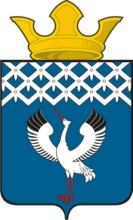 Российская ФедерацияСвердловская областьГлава муниципального образования Байкаловского сельского поселенияПОСТАНОВЛЕНИЕот 26.03.2021  №74-пО проведении весенних мероприятий по санитарной очистке и наведении порядка на территории населенных пунктов муниципального образования Байкаловского сельского поселения	Во исполнение Распоряжения Правительства Свердловской области от 04.03.2021г. №87-РП, целях улучшения санитарно-эпидемиологической обстановки, санитарного и экологического состояния и соблюдение противопожарных норм на территории муниципального образования Байкаловского сельского поселения, в соответствии с Федеральным законом от 30.03.1999  №  52-ФЗ «О санитарно-эпидемиологическом благополучии населения», Правилами благоустройства территории муниципального образования Байкаловского сельского поселения, утвержденных решением Думы муниципального образования от 28.02.2019 г. № 108 (с изм. от 27.03.2020 № 173)ПОСТАНОВЛЯЮ:С 1 по 30 апреля 2021 года организовать и провести работы по санитарной очистке, наведении порядка на территории населенных пунктов муниципального образования Байкаловского сельского поселения, в том числе по вывозу собранного мусора на объекты размещения твердых коммунальных отходов. Руководителям предприятий, учреждений и организаций независимо от форм собственности Байкаловского сельского поселения принять участие в субботнике по очистке и благоустройству общественных территорий.Весь собранный мусор в результате проведения субботника размещать на доступных для подъезда спецтранспорта местах (площадках).Предприятию ЕМУП «Спецавтобаза» организовать вывоз мусора.  За нарушение сроков проведения уборки территории, руководители предприятий, организаций, индивидуальные предприниматели могут быть привлечены к административной ответственности по части 1 статьи 17 Закона Свердловской области от 14.06.2006 № 52-ОЗ «Об административных правонарушениях на территории Свердловской области».6. В целях недопущения случайных возгораний, ухудшения экологической обстановки и загрязнения воздуха, запретить сжигание собранного мусора, разводить костры, сжигать листву, траву, части деревьев и кустарников и других остатков растительности на территории муниципального образования Байкаловского сельского поселения.       7.	 Настоящее Постановление опубликовать (обнародовать) 
на официальном сайте администрации муниципального образования Байкаловского сельского поселения www.bsposelenie.ru. 8. Контроль за исполнением настоящего Постановления возложить 
на заместителя главы администрации МО Байкаловского сельского поселения   П.А. Белоногова.Глава  муниципального образования Байкаловского сельского поселения 		                           Д.В.Лыжин